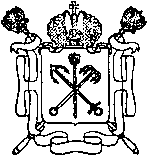 Санкт-Петербургскоегосударственное унитарное предприятиепассажирского автомобильного транспорта(СПб ГУП «Пассажиравтотранс»)           ПРОТОКОЛ					25 февраля 2020                                                                                                                       № 2                   Совещание началось в 11.00 пр. Полюстровский, д.39Совещание вел: председатель постоянно действующей Комиссии по противодействию коррупции на Предприятии  И.Г. ЧекулаевПрисутствовали: члены постоянно действующей Комиссии по противодействию коррупции на Предприятии.Повестка дня: 	 1. Рассмотрение  обращения от 10.02.2020 № 25-р-2020 работников Автобусного парка № 5 с жалобой на незаконные действия его руководства  (далее - Обращение) Выступил:Председатель постоянно действующей Комиссии по противодействию коррупции   на Предприятии  И.Г. Чекулаев довел до сведения до всех присутствовавших текст поступившего  Обращения. Решили:1. Информация изложенная в Обращении не нашла своего действительного подтверждения.          2. Руководствуясь требованиям ч.3 статьи 7, ч.4 статьи 10 и ч.1       статьи 11 Федерального Закона  от 02.05.2006  № 59-ФЗ «О порядке рассмотрения обращений граждан Российской Федерации» об обязательном наличии сведений о фамилии, имени и отчестве (при наличии) Обращения  признаны анонимными. Ответ заявителю не направлять ввиду отсутствия адреса для обратной связи.Совещание закончилось в 11.45Председатель постоянно действующей Комиссии по противодействию коррупции                                                                                     СПб ГУП «Пассажиравтотранс»                                                                            И.Г. Чекулаев